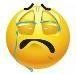 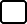 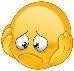 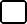 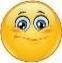 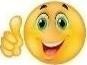 Read and match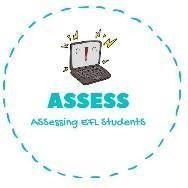 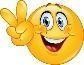 ENGLISH EXAMReading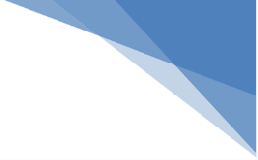 You do it after waking up	1. Do homeworkYou do it after eating	2. Go to sleepYou do it to be clean	3. Brush my teethThe teachers send it to you at school	4. Have breakfastYou do it at the end of the day	5. Have a showerPut the number of the previous exercise in the correct picture and draw it.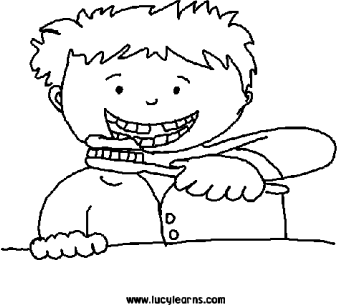 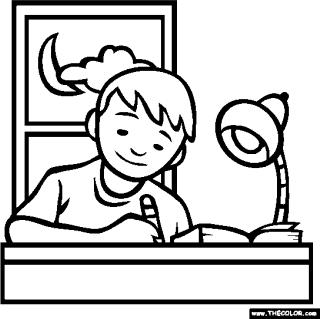 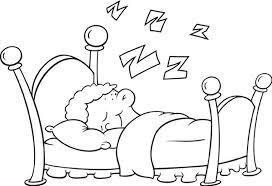 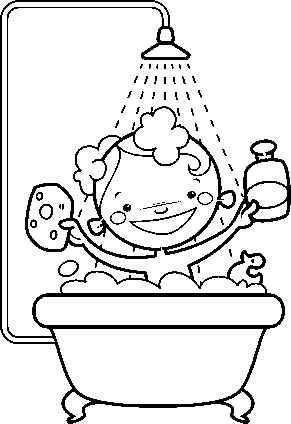 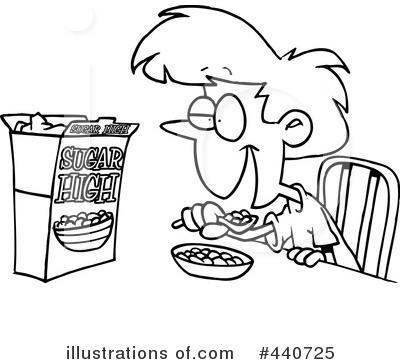 Assessing EFL Students